                 КАРАР                                                            ПОСТАНОВЛЕНИЕ20 февраль 2018 й.                 № 8                            20 февраля 2018 г.Об утверждении Плана мероприятий по противодействию наркомании, токсикомании и алкоголизма на территории сельского поселения Максим-Горьковский сельсовет муниципального района Белебеевский район Республики БашкортостанВ целях реализации государственной политики по созданию многоуровневой системы социальной профилактики правонарушений на территории сельского поселения, а также создания условий для приостановления роста злоупотребления наркотиками и их незаконного оборота, сокращения распространения наркомании и связанных с ней преступности и правонарушений на территории  сельского поселения,  Администрация сельского поселения Максим-Горьковский сельсовет муниципального района Белебеевский  район Республики Башкортостан постановляет:1. Утвердить       план          мероприятий     по          противодействию распространения наркомании, токсикомании и алкоголизма на территории сельского поселения Максим-Горьковский сельсовет  в 2018 году, согласно приложения к настоящему постановлению.2. Рекомендовать руководителям организаций, предприятий и учреждений принять участие в подготовке и проведении мероприятий плана по  противодействию  распространения алкоголя и наркотиков и их незаконному обороту на территории  сельского поселения Максим-Горьковский сельсовет в 2018 году.3. Настоящее постановление   довести до  руководителей предприятий, учреждений и организаций расположенных на территории сельского поселения.4. Настоящее постановление разместить на официальном сайте и информационном стенде администрации сельского поселения Максим-Горьковский сельсовет муниципального района Белебеевский район Республики Башкортостан.5. Контроль за выполнением постановления оставляю за собой.Глава сельского поселения                                                Н.К. КрасильниковаПриложение 1К постановлению главы Администрации сельского поселения Максим-Горьковский сельсовет № 8  от 20 февраля 2018 г.План мероприятий по противодействию наркомании, токсикомании и алкоголизма на территории сельского поселения Максим-Горьковский сельсовет муниципального района Белебеевский район Республики БашкортостанБашkортостан РеспубликаhыБəлəбəй районы муниципаль районыныӊМаксим – Горький ауыл советыауыл биләмәhе хакимиәте.Горький ис. ПУЙ ауылы, Бакса урамы,  3Тел.2-07-40 , факс: 2-08-98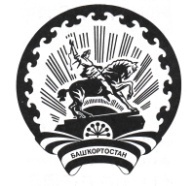 Республика БашкортостанАдминистрация сельского поселения Максим – Горьковский сельсовет муниципального района Белебеевский район 452014, с. ЦУП им. М.Горького, ул. Садовая, д. 3Тел. 2-07-40, факс: 2-08-981Проведение совместных совещаний и встреч  с представителями структур по вопросам  профилактики наркомании, токсикомании и алкоголизма глава администрации сельсовета2 раза в год2Участие в разработке проектов нормативно-правовых актов по совершенствованию законодательства в сфере профилактики наркомании и наркопреступности, токсикомании и алкоголизмаглава администрации сельсоветаПо мере необходимости3Взаимодействие с представителями СМИ для освещения текущих вопросов противодействия наркомании, информации, направленной на пропаганду здорового образа жизниглава администрации сельсоветаЕжеквартально4Организация работы по пропаганде здорового образа жизни в школах и СДК на территории сельского поселения Максим-Горьковкий сельсовет.Проведение антиалкогольной  и антитабачной пропаганды среди учащихся и молодежи.Директор МАУК Максим-Горьковский СДК, директор Максим-Горьовской МАОУ СОШ, директор санаторской МАОУ ООШ, библиотекиЕжемесячно5Регулярное проведение рейдов по выявлению детей, оказавшихся в трудной жизненной ситуации, пресечению фактов жестокого обращения с несовершеннолетними, выявлению неблагополучных семей, выявлению и пресечению фактов вовлечения несовершеннолетних в совершение преступленийАдминистрация сельского поселенияЕжемесячно6Проведение рейдов по проверке дискотек, молодежных массовых мероприятий в вечернее времяМАУК Максим-Горьковский СДКЕжемесячно7Организация работы по информированности населения «о телефонах доверия» ОМВД и УФСКН  для сообщения  жителями  поселения о местонахождении  сбыта,  а также  потреблении наркотических средств или психотропных веществАдминистрация сельского поселения Постоянно8Организация и проведение рейдов по выявлению и уничтожению очагов дикорастущих наркосодержащих растений на территории сельского поселенияАдминистрация сельского поселенияЕжеквартально